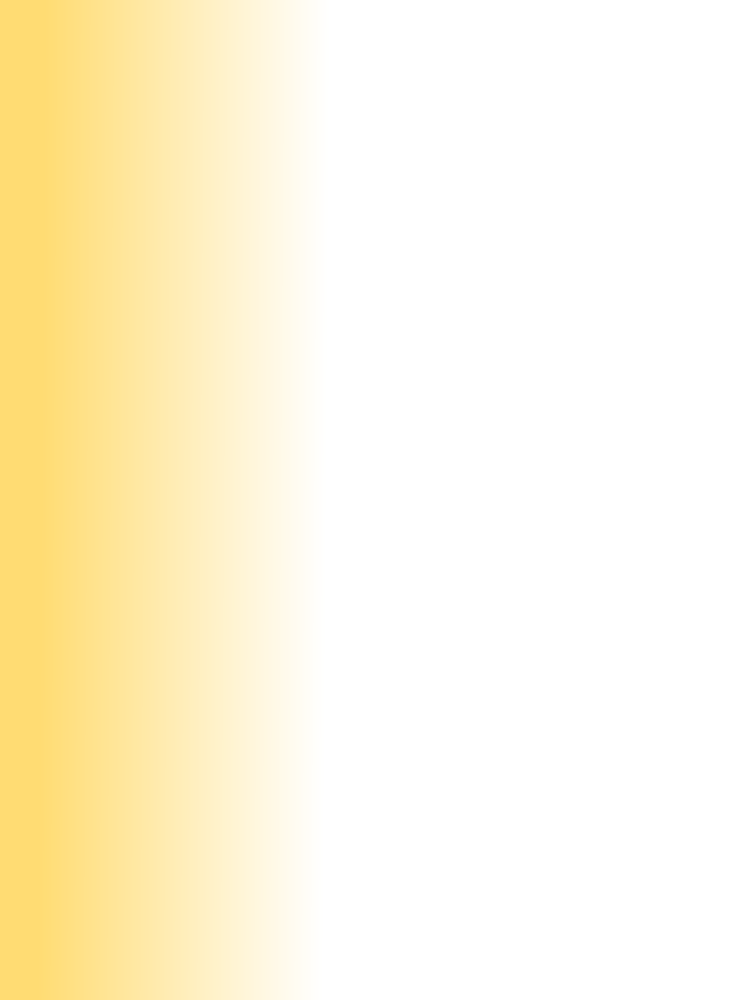 Dipl.ing. Aleksandra Šupljeglav Jukić 
Opći podaciDatum i mjesto rođenja: 25.02.1978. MostarZvanje: asistente-mail: aleksandraunmo.batelefon: 036-571-388ObrazovanjeDiplomski studij: Agronomski fakultet Sveučilište u MostaruPostdiplomski studij: II ciklus Agromediteranski fakultet Univerzitet „ Džemal Bijedić“ u MostaruDoktorski studij: Datum i oblast posljednjeg izbora: 15.07.2015.Važnije publikacije1. . Rahimić, A., Komlen, V., Šukalić, A., Govedarica-Lučić, A., Šupljeglav Jukić, A. (2017). Uticaj različitih vrsta supstrata na kvalitet presadnica timjana (Thymus vulgaris). Radovi Poljoprivredno-prehrambenog fakuteta u Sarajevu, , BH ISSN 0033-8583,  br.67/1.2. Komlen V.,Rahimić A., Šukalić A., Šupljeglav Jukić A. (2015). Application effect of nicrobiological fertilizer on physical and chemical properties of french bean (Phaseolus vulgaris L. ssp vulgaris), Sixth International Scientific Agricultural Symposium „Agrosym“ 2015“, Jahorina, ISBN 978-99976-632-2-1.3. E.Temim, S. Zukić, A. Hadžiabulić, Dž.Vukotić, A. Šupljeglav Jukić, B. Dobrić. (2013). Utjecaj uzgojnog supstrata na morfološke karakteristike kadifice (Tagetes patula L.), Internacional conference submediterranean agriculture – ICSA 2012 (ISSN 2303-4645).